日　時：平成30年7月27日（金）14:00～15:00場　所：和歌山県水産試験場　２階　会議室　　 【出席者】坂口副町長（岩田すさみ町長代理）、堀那智勝浦町長、漁野総務課長（三軒太地町長代理）、西前古座川町長、田中総務課長（田嶋串本町長代理）気象庁 和歌山地方気象台 春海次長（山田台長代理）和歌山県 東牟婁振興局 田堀地域振興部長、池上串本建設部長、西畑新宮建設部長国土交通省近畿地方整備局河川部 瀧澤地域河川課長（オブザーバー）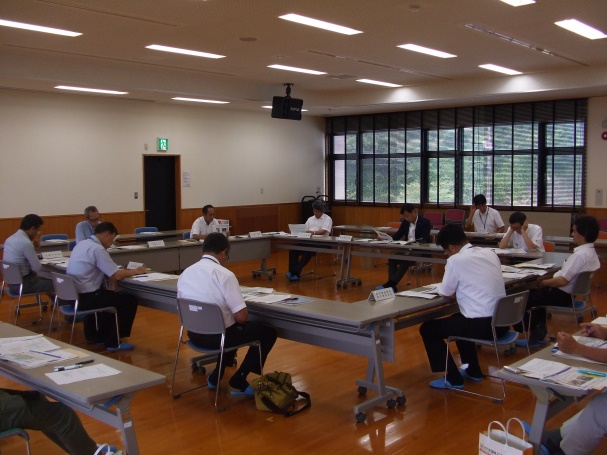 　協議会の開催にあたって、西畑新宮建設部長が「本協議会で、減災のための目標を共有し、[大洪水からの逃げ遅れゼロ]を実現するため、河川管理者・町等が取り組む事項について取りまとめました」と挨拶し、東牟婁地域の減災に係る取組方針（案）について意見交換が行われました。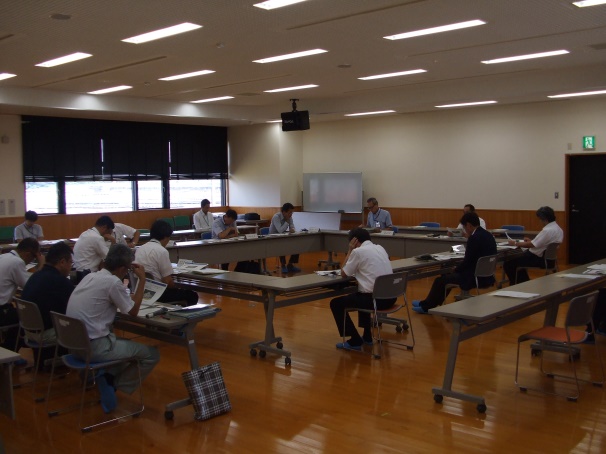 　事務局より、東牟婁地域の現状、課題及び実施する取組について取りまとめた「東牟婁地域の減災に係るる取組方針（案）」について説明。協議会で承認が得られたので、「東牟婁地域の減災に係る取組方針」が策定されました。今後は、策定した取組方針に基づき、各機関が取り組みを進めていくこととしました。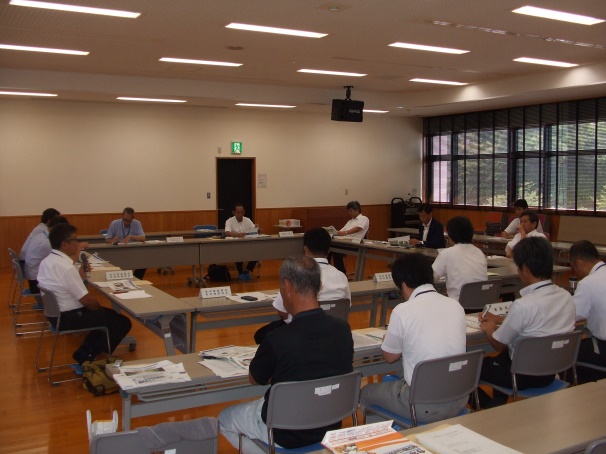 ＜主な意見等＞・すさみ町では防災無線のデジタル化にあわせて、水位計やカメラの情報もシステムに組み込みたいので、増設等の予定があれば早めに教えてほしい。・７月の西日本豪雨では、高齢者の方が多数亡くなられ　たとの報道があった。避難行動要支援者の個別計画　作成促進をお願いしたい。